William F. Davidson PAC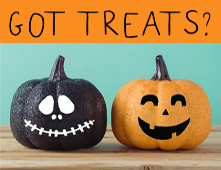 Halloween Treat DayOctober 30, 2020Orders Due Oct 23, 2020 @ 9:00amStudent Name:  _____________________		Teacher Name:  ______________________Parent Name:  ______________________ 		Grade:  _____________________________ Parent Phone Number:  ________________		 Division:  ____________________________Parent Email:  __________________________	               Food Allergies:  ______________________PLEASE HAVE ALL ORDERS SUBMITTED BY FRIDAY OCT 23, 2020 BY 9:00AM**COVID PROTOCOLS FOLLOWED, INDIVIDUALLY PACKAGED ITEMS****Cookies are produced in a Peanut free bakery.**William F. Davidson PACHalloween Treat DayOctober 30, 2020Orders Due Oct 23, 2020 @ 9:00amStudent Name:  _____________________		Teacher Name:  ______________________Parent Name:  ______________________ 		Grade:  _____________________________Parent Phone Number:  ________________		Division:  ____________________________Parent Email:  __________________________	               Food Allergies:  ______________________PLEASE HAVE ALL ORDERS SUBMITTED BY FRIDAY OCT 23, 2020 BY 9:00AM**COVID PROTOCOLS FOLLOWED, INDIVIDUALLY PACKAGED ITEMS****Cookies are produced in a Peanut free bakery.**DescriptionPriceQuantity**Best Value**2 Cookies + 1 Chocolate Milk$5.00**Best Value**2 Cookies + 1 White MilkCookie$2.00Milk (W)$2.50Chocolate Milk (C)$2.50                         Total$DescriptionPriceQuantity**Best Value**2 Cookies + 1 Chocolate Milk$5.00**Best Value**2 Cookies + 1 White MilkCookie$2.00Milk (W)$2.50Chocolate Milk (C)$2.50                           Total$